PONY-GAMES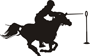 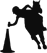 PRO MALÉ I VELKÉTermín konání: 23. – 24. 2. 2019Místo konání: Ranch Hořovice (hala)Lektor: Arnaud Ribault  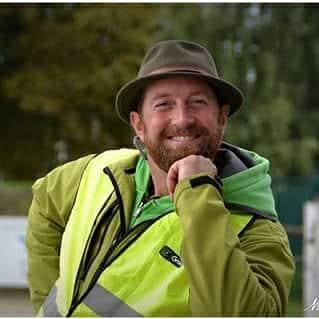 jezdec, trenér, rozhodčí pg specialista (Expert fédéral) ve Francouzské jezdecké federaci, jehož úkolem je vzdělávání v disciplíně pony-games, kterou u nás pomáhá rozvíjet již čtvrtým rokemtýmy jeho klubu Le Picotin (Normandie) získaly řadu titulů na mistrovstvích FrancieCílová skupina: jezdci (+ jejich trenéři), kteří se věnují pg nebo by chtěli začít. Minimální věk je 6 let. Rozdělení do skupin podle věku a úrovně.Témata: pony-games jako pomůcka trenéra při výuce dětských jezdců („škola hrou“; zařazení prvků z pony-games do lekcí jako seznámení s disciplínou a především jako motivační prvek, který usnadňuje osvojování základních dovedností – pohyb vpřed, zastavování, nalezení rovnováhy, uvolnění…)pony-games jako soutěžní disciplína (kvalita předávek, strategie a technika jednotlivých her, pravidla, kondiční příprava jezdce, psychická příprava – budování týmového ducha, koncentrace…)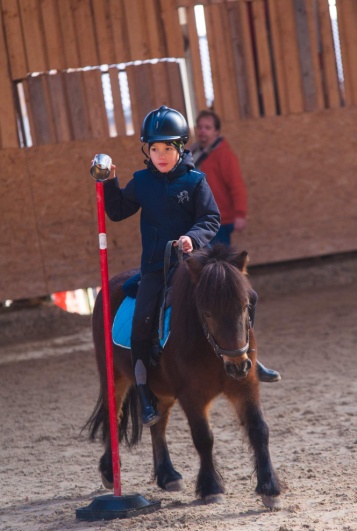 Zápisné: 800,- Uzávěrka přihlášek: 15. 2. 2019 Přihlášky zasílejte na  ponyzavody@gmail.com  Možnost ustájení (500Kč / den / box) Pořádají: JS Opatrný + JK Rpety